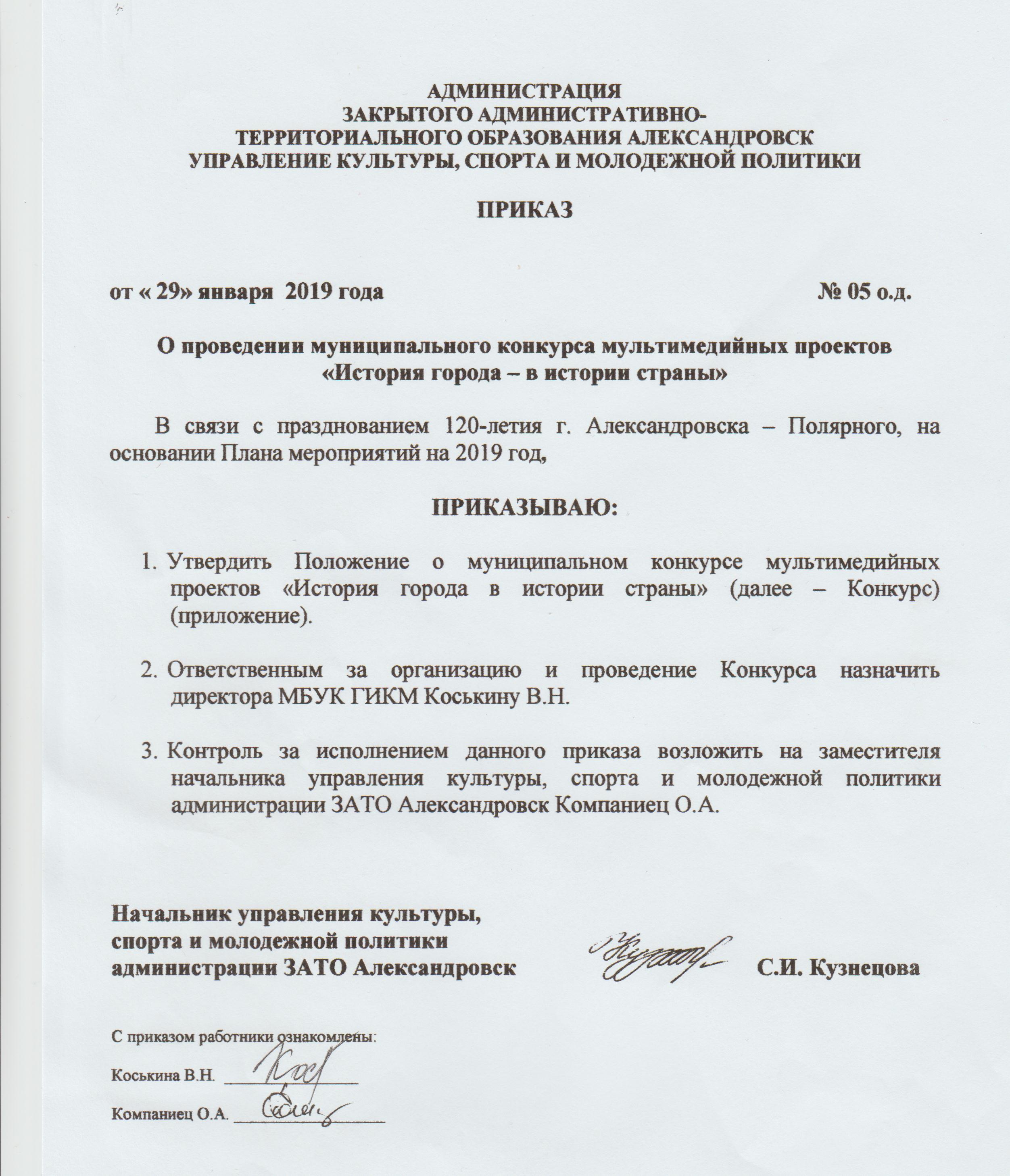 								ПриложениеПоложениео муниципальном конкурсе мультимедийных проектов«История города в истории страны»Общие положения1.1. Настоящее положение определяет порядок организации и проведения муниципального конкурса мультимедийных проектов «История города в истории страны» (далее − Конкурс). 1.2. Организаторами Конкурса являются:- Управление культуры, спорта и молодежной политики администрации ЗАТО Александровск (далее – УКСиМП), - Муниципальное бюджетное учреждение культуры ЗАТО Александровск Мурманской области «Городской историко-краеведческий музей г. Полярного» (далее – МБУК ГИКМ).1.3. Цель Конкурса: формирование общероссийской идентичности на основе изучения  истории своего города как части истории страны и к 120-летию Александровска-Полярного.Задачи: - сохранение исторической памяти о прошлом страны на основе изучения истории города Александровска-Полярного; - развитие навыков исследовательской деятельности, повышение компетентности в области современных мультимедийных технологий; - создание условий для творческой самореализации участников Конкурса.1.4. Информация о Конкурсе размещается на сайте МБУК "Городской историко-краеведческий музей г. Полярный" (МБУК ГИКМ)  http://museum-polar.ru/2.  Участники конкурса2.1.  В муниципальном конкурсе мультимедийных проектов (далее – Конкурс) могут принимать участие все желающие, независимо от территориальной принадлежности. Принимаются индивидуальные и коллективные работы (количество авторов коллективного проекта – не более пяти человек, руководителей одного проекта – не более двух). 2.2. Возрастные категории участников: 6 – 10 лет, 11 – 14 лет,15 – 17 лет,от 18 лет и старше.3. Сроки проведения конкурса3.1. Конкурс проводится с 08 февраля по 14 апреля 2019 года. 3.2. Прием конкурсных работ заканчивается 08 апреля 2019 года. 4. Порядок участия в конкурсе4.1. Для участия в конкурсе необходимо отправить заявку по адресу zato_musey@mail.ru, с пометкой «На конкурс мультимедийных проектов»Форма заявки:Заявка на участие в муниципальном конкурсе мультимедийных проектов«История города в истории страны»Обратите внимание: отправляя работу в Оргкомитет Конкурса, вы тем самым даете разрешение на обработку персональных данных участников. Сведения, содержащиеся в заявках, используются при формировании документации Конкурса и подготовке дипломов. Оргкомитет не несет ответственности за ошибки, допущенные при заполнении заявки.Куратор исследовательской работы гарантирует самостоятельность выполнения работы учащимися и соблюдение авторских прав третьих лиц в соответствии с Федеральным Законом «Об авторском праве и смежных правах» 4.2. По всем вопросам обращаться к куратору конкурса, заведующему научно-просветительским отделом МБУК ГИКМ Иваненко Антонине Викторовне по тел. +795229839235.  Требование к оформлению работ5.1. Название проекта не должно повторять название Конкурса;5.2. В заглавных титрах необходимо отразить следующие сведения:- название проекта;- ФИО автора (авторов), возраст;- ФИО руководителя (руководителей) проекта;- год создания проекта.5.3. Требования к видеофильму:- продолжительность - не более 5 минут;- видеофильм должен иметь качественное изображение и звук.5.4. Требования к мультимедийному информационному ресурсу:мультимедийный информационный ресурс может быть представлен в виде:- электронной карты; - электронного каталога; - электронного фотоальбома, - сайта; - архива и т.п. 5.5. Требования к презентации с мультимедийными эффектами:- презентация (Microsoft PowerPoint (2003, 2010, 2013, 365); объём – не более 500 Мб; формат − PPT, PPTX). - максимальное количество слайдов презентации – 15.
- в презентацию могут быть добавлены различные мультимедийные эффекты: музыкальные звуковые эффекты (воспроизведение отдельных звуков, мелодий, речи), видеоэффекты, воспроизведение видеоклипов, анимация.5.6.  Конкурсные работы принимаются:- по адресу: Городской историко-краеведческий музей г. Полярного, ул. Моисеева, д.3. Контактный телефон: 8(81551) 7-50-97 (просьба о встрече договариваться заранее)- загружаются в облачное хранилище, жюри предоставляется ссылка на ресурс на адрес электронной почты zato_musey@mail.ru с пометкой «На конкурс мультимедийных проектов».6. Критерии анализа конкурсных работ6.1. Жюри оценивает работы по следующим критериям:- самостоятельность (соответствие возрасту);- выразительность;- соответствие содержания работы теме Конкурса;- взаимосвязь представленного материала с историей страны; - соответствие требованиям к оформлению работ;- использование современных мультимедийных технологий.7. Подведение итогов конкурса7.1.  Состав жюри конкурса:- Компаниец Ольга Александровна, заместитель начальника управления культуры, спорта и молодежной политики администрации ЗАТО Александровск;- Иваненко Антонина Викторовна, заведующий научно-просветительским отделом МБУК ГИКМ; - Полянина Александра Александровна, ведущий менеджер по связям с общественностью МБУ "Информационные технологии";- Бут Николай Александрович, старший оператор ТЖК Телеканала ЗАТО-ТВ.7.2.  Работы, представленные на Конкурс, не рецензируются и не возвращаются.7.3. По результатам участия в Конкурсе работе присваивается статус «Участник/призёр/победитель».   7.4.  Награждение участников и победителей Конкурса будет проходить в рамках Всероссийской акции" Культурный минимум", ориентировочно 14 апреля 2019 года (точная дата будет сообщена дополнительно) в историко-краеведческом музее г. Полярный по адресу г. Полярный ул. Моисеева, д. 3.7.5. Результаты Конкурса публикуются на сайте МБУК "Городской историко-краеведческий музей г. Полярный" (МБУК ГИКМ)  http://museum-polar.ru/ не позднее 19 апреля 2019 года. ФИО участника конкурса(если группа – ФИО руководителя, ФИО участников), телефон для связиВозрастФИО руководителя проекта (если есть), телефон для связиГород, учреждениеНазвание конкурсной работыФорма конкурсной работыГод создания проекта